بارم بندي امتحان نوبت اول و دوم عربي سال تحصيلي 93-92بارم بندي امتحان نوبت اول و دوم عربي سال تحصيلي 93-92دوشنبه 9 دي 1392  ساعت: 08:18 دوشنبه 9 دي 1392  ساعت: 08:18 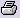 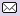 بارم بندي درس عربي (1) سال اول متوسطه كد1/204 

الف- ترجمه کلمه و جمله ، درک مطلب و کاربرد واژگان (13 نمره) « صورت سؤال به زبان فارسي باشد.» (مشترك در امتحان پاياني نوبت هاي اول ، دوم و شهريور) ب- قواعد (7 نمره) « صورت سؤال به زبان فارسي باشد.» نوبت اول : نوبت دوم ( خرداد ،شهریور و بزرگسال) نوبت دوم (شهریور و بزرگسال)  بارم بندي تقریبی درس عربي (1) سال اول متوسطه كد1/204 براي طراحي سوالات آزمون سال تحصيلي جاري، كتاب چاپ سال 92 مبناي طراحي سوال كتاب‌ فوق مي‌باشد. بارم‌بندي درس عربي(2)سال دوم دبيرستان كليه رشته‌ها به‌استثناي رشته ‌ادبيات و علوم‌ انساني كد1/224 الف- ترجمه جمله،کلمه؛ کاربرد واژگان و مترادف و متضاد و درک مطلب (13 نمره) « صورت سؤال به زبان عربی باشد وداخل پرانتز به فارسی ترجمه شود.» ( مشترك در امتحان پاياني نوبت هاي اول ،دوم و شهريور) ب- قواعد ( 7 نمره) « صورت سؤال به زبان عربی باشدوبه زبان فارسی ترجمه شود.» نوبت اول :  ب- قواعد ( 7 نمره) نوبت دوم ( خرداد، شهريور و بزرگسال): ب- قواعد ( 8 نمره) نوبت دوم (شهریور و بزرگسال): بارم بندي  تقریبی درس عربي(2)سال دوم دبيرستان كليه رشته‌هابه استثناي رشته ادبيات و علوم انساني كد 1/224 براي طراحي سوالات آزمون سال تحصيلي جاري، كتاب چاپ سال 92 مبناي طراحي سوال كتاب‌ فوق مي‌باشد. بارم بندي عربي (2) سال دوم متوسطه رشته ادبيات و علوم انساني كد 2/224
الف: ترجمه عبارت ،كلمه،درك مطلب،مترادف و متضاد(13 نمره) « صورت سؤال‌ عربی باشد وداخل پرانتز به فارسی ترجمه شود.» 
( مشترك در امتحان پاياني نوبت اول ، دوم و شهريور) ب : قواعد (7 نمره) « صورت سؤال‌هاعربی باشد وداخل پرانتز به فارسی ترجمه شود.» نوبت اول 2 ادبيات و علوم انساني: ب : قواعد (7 نمره) نوبت دوم 2 ادبيات و علوم انساني ( خرداد): ب : قواعد (8 نمره) نوبت دوم2 ادبيات و علوم انساني (شهریور و بزرگسال): بارم بندي  تقریبی عربي (2) سال دوم متوسطه رشته ادبيات و علوم انساني كد 2/224  براي طراحي سوالات آزمون سال تحصيلي جاري، كتاب چاپ سال 92 مبناي طراحي سوال كتاب‌ فوق مي‌باشد. بارم بندي كتاب عربي(3) سال سوم  نظري رشته هاي علوم تجربی و ریاضی و فيزيك كد1/254 1- ارزشيابي پاياني نوبت اول و دوم : «صورت سؤال‌ به زبان عربي باشد.» [8] الف: ترجمه عبارت،كلمه، مترادف و متضاد و درك مطلب نوبت اول و دوم 13نمره ب : قواعد (7 نمره) نوبت اوّل« صورت سؤال‌ به زبان عربي باشد.» 2 - ارزشيابي پاياني نوبت دوم  و شهريور : 
الف: ترجمه جمله،کلمه؛کاربرد واژگان؛مترادف و متضاد و درك مطلب(13 نمره) «صورت سؤال‌ عربي باشد.» ب: قواعد ( 7 نمره)نوبت دوم « صورت سؤال‌ به زبان عربي باشد.» بارم بندي تقریبی كتاب عربي(3) سال سوم  نظري رشته هاي علوم تجربی و ریاضی و فيزيك كد1/254  براي طراحي سوالات آزمون سال تحصيلي جاري، كتاب چاپ سال 92 مبناي طراحي سوال كتاب‌ فوق مي‌باشد. بارم بندي كتاب عربي (3)سال سوم نظري رشته ادبیات و علوم انساني كد2/254 

الف: ترجمه عبارت‌ها و درك و فهم متون (13 نمره)( مشترك در امتحان پاياني نوبت‌هاي اول ،دوم وشهريور) «صورت سؤال‌ها به زبان عربي باشد. » ب : قواعد ( 7 نمره) « صورت سؤال‌ها به زبان عربي باشد.» نوبت اول :     قواعد:نوبت دوم ( خرداد و شهريور و دی و بزرگسال) : بارم بندي تقریبی كتاب عربي(3)سال سوم نظري رشته ادبیات و علوم انساني كد2/254 براي طراحي سوالات آزمون سال تحصيلي جاري، كتاب چاپ سال 92 مبناي طراحي سوال كتاب‌ فوق مي‌باشد. بارم‌بندي تقريبي درس عربی رشته ادبيات و علوم انسانی دوره پيش دانشگاهی كد 1/316 بارم‌بندي تقريبي درس عربی رشته ادبيات و علوم انسانی دوره پيش دانشگاهی كد 1/316 براي طراحي سوالات آزمون سال تحصيلي جاري، فقط كتاب چاپ سال 1392مبناي طراحي سوال كتاب‌ فوق مي‌باشد. بارم بندی درس عربی تکمیلی پایه اول رشته علوم و معارف اسلامی (نوبت اول) کتاب: مبادی العربیه جلد (1) بخش صرف ( درس اول تا پايان درس 14) الف) بارم بندی کلی : 1-      درس 1 تا 3  ( 5/2 نمره ) 2-      درس 4 و 5  ( 5/2 نمره ) 3-      درس 6 تا 14  ( 15 نمره ) ب) نحوه ی طراحی سؤال : 1-      تعریف اصطلاحات  ( 5 نمره ) 2-      تحلیل صرفی فعل  ( 7 نمره ) 3-      ترجمه و شرح عبارات دروس  ( 4 نمره ) 4-      تمرینات  ( 4 نمره ) بارم بندی درس عربی تکمیلی پایه اول رشته علوم و معارف اسلامی نوبت دوم کتاب مبادی العربیه جلد (1)  بخش صرف   ( درس 15 تاپايان درس 25) الف) بارم بندی کلی :ج 1-      درس 1 تا 14 قسمت فعل  ( 6 نمره ) 2-      درس 15 تا 25 قسمت اسم  ( 14 نمره ) ب) نحوه ی طراحی سؤال : 1-      سؤالات از قسم تعریف اصطلاحات (تعریف اسم، فعل، معرب، مبنی، نکره، معرفه، . . . ) (4 نمره) * 2نمره از اصطلاحات بخش فعل و 2 نمره از بخش اسم 2-      سؤالات از قسم تحلیل صرفی فعل  ( 4 نمره ) 3-      سؤالات از قسم تحلیل صرفی اسم  ( 8 نمره ) 4-      سؤالات از قسم تشخیص معرفه و نکره و نوع معرفه (ضمیر ، علم ، و . . .)  ( 2 نمره ) 5-      سؤالات از قسم تغییر شکل افعال ( 2 نمره )                                                           تذکر:       در تدريس وطراحي سوال مبنا كتاب مبادي العربيه جلد 1 نوشته رشيد شرتوني تلخيص آقاي حميد محمدي ملاك خواهد بود.       ضروری است سؤالات آزمون در قالب های متنوع تحلیل صرفی، تصحیح اغلاط، پر کردن، جای خالی،        یافتن پاسخ مناسب، تعاریف، حرکت گذاری و . . . طراحی شود.       برای  آنکه دانش آموزان عین مطالب کتاب را حفظ نکنند، لازم است تغییراتی در عبارات آزمون داده شود. بارم بندی  درس عربی(2)پایه دوم رشته علوم و معارف اسلامی كتاب : مبادي العربيه جلد 1 قسمت نحو و كتاب عربي 2 علوم انساني ( نوبت اول  ) كتاب مبادي العربيه  (جمعاَ  7 نمره )                                     1-      سؤال به عربی ( از متن درس) و پاسخ به فارسی یا عربی  ( 5/2 نمره )                                    2-     قواعد  ( 3 نمره )                                     3-      ترجمه مبادی ( متن و تمرینات )  ( 5/1 نمره ) کتاب عربی(2) ادبیات و علوم انسانی (جمعاً  13 نمره ) الف) ترجمه و درک مطلب ( 7 نمره ) : 4-     ترجمه عبارات (شامل متن دروس، اضواء قرآنیه، فی رحاب نهج البلاغه، تمارین و . . . ) ( 4 نمره ) 5-     تعریب (برگردان از فارسی به عربی)  ( 1 نمره ) 6-     درک مطلب (اقرأ النص ثمّ أجب عن الأسئله)  ( 5/1 نمره ) 7-     مترادف، متضاد، ترجمه واژگان ( عربی به فارسی و بلعکس )  ( 5/0  نمره ) ب) قواعد ( 6 نمره ) :                                 8-         یادآوری ( تذکار ) و معرفه و نکره  ( 1 نمره)                                 9-        انواع اعراب  ( 5/2 نمره )                                10-       اعراب فعل مضارع  (5/1 نمره )                               11-     فعل معلوم و مجهول و نایب فاعل  (1 نمره ) تذکر :     در نیم سال اول کتاب مبادی العربیه جلد (1) قسمت نحو   از آغاز تا سر مبحث حال و کتاب عربی2            علوم انسانی از آغاز تا سر مبحث اعداد تدريس گردد.     در نیم سال دوم کتاب مبادی العربیه جلد (1) قسمت نحو  از مبحث حال  تا پايان قسمت نحو و کتاب عربی2 علوم انسانی  از درس اعداد تاپايان كتاب تدريس گردد . بارم بندی درس عربی(2) پایه دوم رشته علوم و معارف اسلامی کتاب مبادی العربیه جلد (1) جمعاَ ( 7 نمره ) ( نوبت دوم  و شهريور ) 1-        سؤال به عربی ( از متن درس) و پاسخ به فارسی یا عربی  ( 5/2 نمره ) 2-        قواعد  ( 3 نمره ) 3-        ترجمه مبادی ( متن و تمرینات )  ( 5/1 نمره ) کتاب عربی(2) ادبیات و علوم انسانی جمعاً ( 13 نمره ) الف) ترجمه و درک مطلب ( 7 نمره ) :          4-        ترجمه عبارات (شامل متن دروس، اضواء قرآنیه، فی رحاب نهج البلاغه، تمارین و . . . ) ( 4 نمره )          5-        تعریب (برگردان از فارسی به عربی)  ( 1 نمره )          6-        درک مطلب (اقرأ النص ثمّ أجب عن الأسئله)  ( 5/1 نمره )          7-        مترادف، متضاد، ترجمه واژگان ( عربی به فارسی و بلعکس )  ( 5/0  نمره ) ب) قواعد ( 6 نمره ) :          8-        معرفه و نکره، انواع اعراب، اعراب فعل مضارع، معلوم و مجهول  ( 5/2 نمره)          9-        عدد  ( 5/0 نمره )        10-      نواسخ  (5/1 نمره )        11-      اضافه و وصف  ( 75/0 نمره )        12-      مفعول فیه ، تصغیر ، نسبت  ( 75/0 نمره ) تذکرات درس عربی(2) :    امتحان درس عربی سال دوم مشتمل بر کتاب عربی(2) علوم انسانی و مبادی العربیه جلد(1) قسمت نحو در یک روز و به صورت یک آزمون متمرکز انجام می پذیرد.    در آزمون نیم سال دوم از مجموع 20 نمره ، 15جنمره به دروس نیم سال دوم و 5 نمره به دروس نیم سال اول اختصاص مییابد اما در امتحان جبرانی برای دروس تدریس شده هر نیم سال به طور مساوی 10 نمره اختصاص می یابد.      از 20 نمره امتحان این درس 13 نمره به کتاب عربی(2) و 7 نمره به کتاب مبادیء العربیه اختصاص یافته است.      توصیه می شود حتی الامکان از آن دسته از قواعد مبادیء العربیه که با کتاب عربی(2) علوم انسانی اشتراک ندارد سؤال طراحی شود.      برای آنکه دانش آموزان عین مطالب کتاب را حفظ نکنند ، لازم است تغییراتی در عبارات آزمون داده شود.      ضروری است نمرات اختصاص یافته به قواعد در قالب های متنوع شامل اعراب و تحلیل صرفی ، حرکت گذاری ، تصحیح اغلاط ، پر کردن جای خالی ، یافتن پاسخ مناسب ، تعاریف و . . . طراحی شود. بارم بندی درس مفردات قرآن کریم  پایه دوم رشته ی علوم و معارف اسلامی كتاب : آشنايي با مفردات قرآن كريم   ( كد 221 ) بارم بندی کلی : 1-    پرسش از مطالب مربوط به شناخت واژگان دروس  ( 3 نمره ) 2-    سؤالات مربوط به جدول کاربرد در قرآن  ( 4 نمره ) 3-    ترجمه آیات  ( 7 نمره ) 4-   پرسش های مشابه تمرین های پایانی دروس ( 6 نمره ) جمعاً   ( 20نمره ) تذکر:    در نوبت اول درس اول تا پایان درس نهم مورد ارزیابی قرار گیرد.    درامتحانات پاياني نوبت دوم حداكثر 8 نمره از  مباحث تدريس شده در نوبت اول  مورد ارزشيابي قرار گيرد. بارم بندي درس عربي(3)پايه سوم  رشته علوم و معارف اسلامي (نوبت اول) کتاب عربي سال سوم رشته علوم انساني    دروس 1 تا 8 وکتاب « الهدايه في النحو»    دروس 1 تا 9 تذکر: 1-     کتاب الهدايه تلخيص و تنقيح آقاي  محمد حسين رحيمي چاپ موسسه هلال ملاک امتحان  ميباشد. 2-     ميزان بارم از کتاب عربي سه، 10 نمره و از کتاب هدايه نيز 10 نمره ميباشد. بارم بندی درس ادبیات عرب دوره  پيش‌دانشگاهي رشته علوم و معارف اسلامی (نیازمند اصلاح از طرف سازمان مدارس معارف اسلامی) بودجه بندي تدريس كتاب هاي  مبادی العربیه و عربی علوم انسانی ( بارم بندی رشته معارف بر عهده دفتر تألیف نیست و سازمان مدارس معارف اسلامی عهده دار این کار است. کتاب چاپ 92 دارای تغییراتی است که در سایت دفتر تألیف درج شده است.این کتاب سی درصد کاهش حجم دارد. در این کتاب درسی به نام درس 11 و درس 12 وجود ندارد. لذا این بارم بندی ایراد دارد.) بارم بندی : تذکرات  : 1-     به جز سوالات بند 1-3 لازم است در عناوین 4-8 سوالات به صورت تمرینی و به سبک تمارین دو کتاب از قبیل تصحیح غلط، اعراب، پر کردن جای خالی و .... طرح و از طرح سوالات حفظی خودداری گردد. 2-     کتاب تلخیص مبادی العربیه تلخیص و تنقیح  آقای محمد حسین رحیمی چاپ انتشارات هلال مبنای طرح سوالات میباشد. بارم بندي درس عربي(3) پايه سوم  رشته علوم و معارف اسلامي (نوبت دوم و شهریور) کتاب عربي سال سوم رشته علوم انساني کل کتاب وکتاب « الهدايه في النحو»  کل کتاب تذکرات: 1-   کتاب الهدايه تلخيص و تنقيح آقاي  محمد حسين رحيمي چاپ موسسه  هلال ملاک امتحان ميباشد. 2-   ميزان بارم از کتاب عربي سه، 10 نمره و از کتاب هدايه نيز 10 نمره ميباشد.   3- سوالات بايد به گونهاي تنظيم شود که از مباحث نيم سال اول حد اکثر پنج نمره سوال طراحي شود. 